Эстафета памяти «Беларусь помнит. Помним каждого»Отдел загса Вороновского райисполкома принял участие в республиканской патриотической эстафете памяти «Беларусь помнит. Помним каждого».  	6 мая 2022 года совместно с представителями Вороновской нотариальной конторы, отдела принудительного исполнения и юридической консультации Вороновского района были возложены цветы к братской могиле воинов и партизан в г.п.Вороново.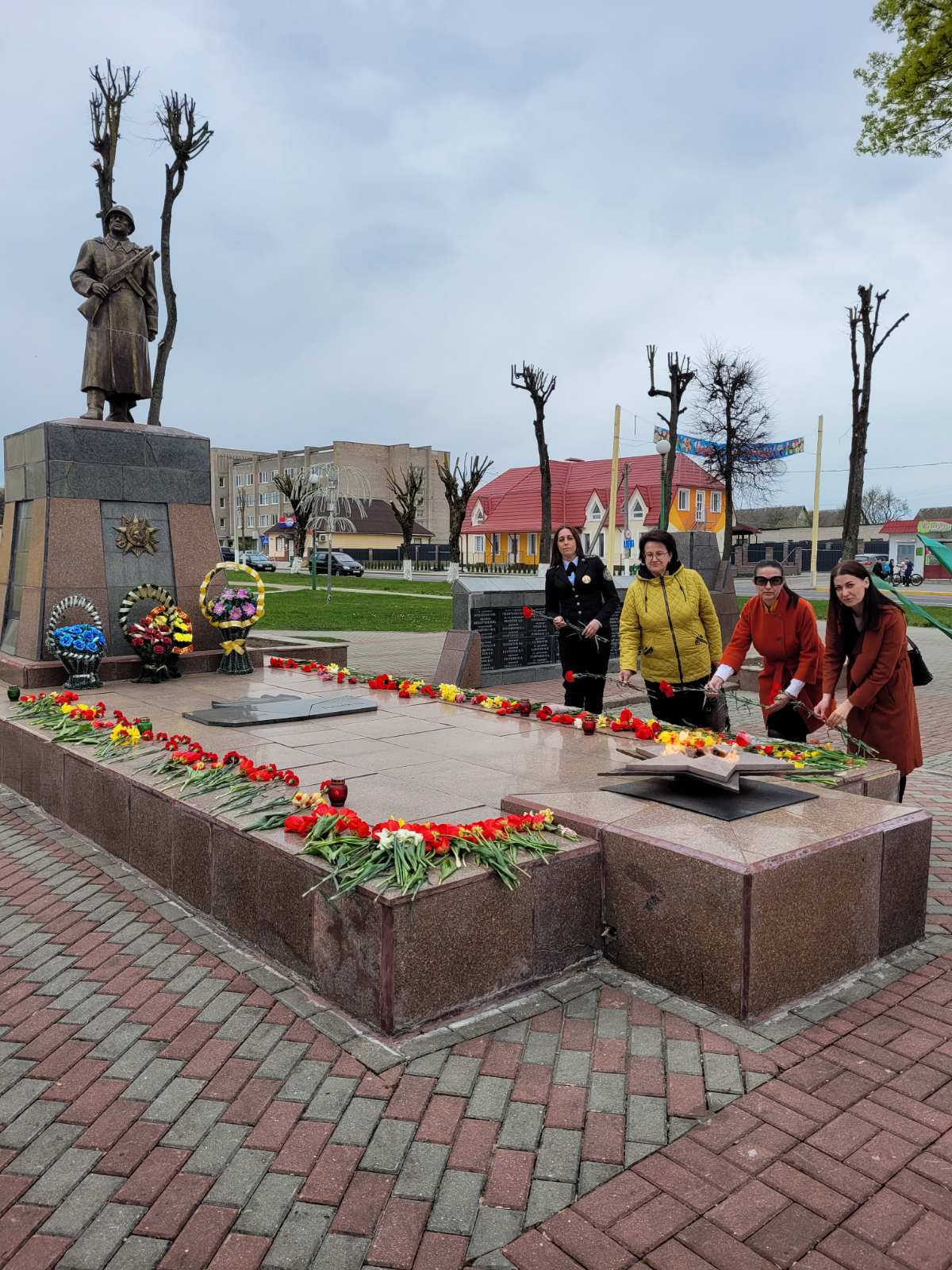 